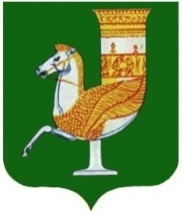 Р А С П О Р Я Ж Е Н И Е     АДМИНИСТРАЦИИ   МУНИЦИПАЛЬНОГО  ОБРАЗОВАНИЯ «КРАСНОГВАРДЕЙСКИЙ  РАЙОН»От 30.03.2020 г. № 72-рс. КрасногвардейскоеО внесении изменений и дополнений в распоряжение администрации МО «Красногвардейский район» №66-р от 25.03.2020 года «О мерах по снижению рисков распространения новой коронавирусной инфекции (2019-nCoV) в администрации МО «Красногвардейский район»	Во исполнение указа Главы Республики Адыгея  № 39 от 30.03.2020 года «О внесении изменения в Указ Главы Республики Адыгея от 18 марта 2020 года № 27  «О введении режима повышенной готовности», руководствуясь постановлением администрации МО «Красногвардейский район» № 191 от 30.03.2020 года «О внесении изменений в постановление администрации МО «Красногвардейский район» №158 от 19.03.2020 года «О мерах по снижению рисков завоза и распространения новой коронавирусной инфекции (2019-nCoV)», Уставом МО «Красногвардейский район»1. Внести в распоряжение администрации МО «Красногвардейский район» № 66-р от 25.03.2020 года «О мерах по снижению рисков распространения новой коронавирусной инфекции (2019-nCoV) в администрации МО «Красногвардейский район» следующие изменения и дополнения: 	1.1. Пункт 3 изложить в следующей редакции: 	«3. В организации временно до стабилизации санитарно-противоэпидемиологической обстановки: - ввести для граждан (в том числе работников организации) соблюдение дистанции до других граждан не менее 1,5 метров (далее - социальное дистанцирование); - установить специальный режим допуска и нахождения в зданиях, строениях, сооружениях (помещениях в них), на соответствующей территории (включая прилегающую территорию) позволяющий обеспечить соблюдение социального дистанцирования;  - ограничить личный прием граждан, пришедшим на личный прием, рекомендовать обращаться в письменной форме.».1.2. Пункт 4 дополнить абзацем 5 следующего содержания:«- исключить нарушение работниками организации требований социального дистанцирования на рабочих местах.».1.3.  Пункт 6 дополнить абзацем 10 следующего содержания:«- организовать нанесение специальной разметки в организации с соблюдением требований социального дистанцирования.».1.4. Пункт 12 после слов «дезинфицирующими средствами.», дополнить словами следующего содержания «,и соблюдение социального дистанцирования при входе в организацию граждан (в том числе работников организации)».2. Ведущему специалисту по профилактике коррупционных и иных правонарушений администрации МО «Красногвардейский район» (Сатвалова М.В.) незамедлительно ознакомить работников организации под роспись с данным распоряжением. 3.Опубликовать настоящее распоряжение в газете Красногвардейского района «Дружба» (Ковалева И.М.) и разместить на официальном сайте администрации МО «Красногвардейский район» в сети «Интернет» (Бортников Д.Б.).4.Контроль за исполнением данного распоряжения возложить на управляющего делами администрации района - начальника общего отдела (Катбамбетов А.А.).5.Настоящее распоряжение вступает в силу с момента его подписания.Глава МО «Красногвардейский район					 А.Т. Османов